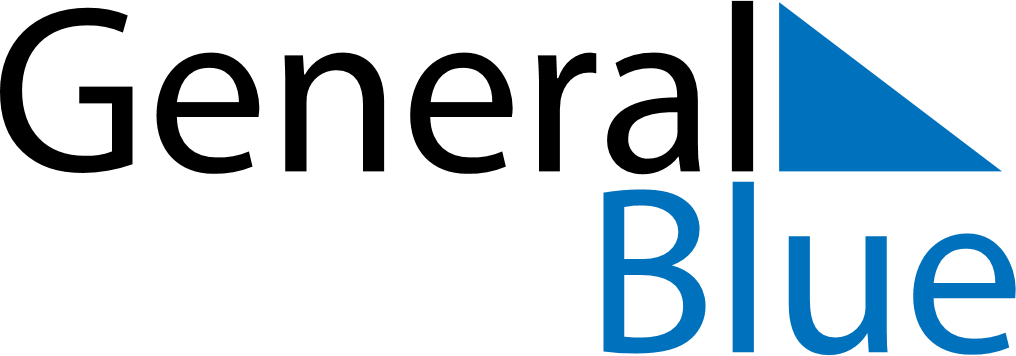 Latvia 2022 HolidaysLatvia 2022 HolidaysDATENAME OF HOLIDAYJanuary 1, 2022SaturdayNew Year’s DayApril 15, 2022FridayGood FridayApril 17, 2022SundayEaster SundayApril 18, 2022MondayEaster MondayMay 1, 2022SundayLabour DayMay 4, 2022WednesdayRestoration of Independence dayMay 8, 2022SundayMother’s DayJune 23, 2022ThursdayMidsummer EveJune 24, 2022FridayMidsummerNovember 18, 2022FridayRepublic DayDecember 24, 2022SaturdayChristmas EveDecember 25, 2022SundayChristmas DayDecember 26, 2022MondayBoxing DayDecember 31, 2022SaturdayNew Year’s Eve